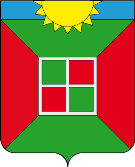 ГЛАВА ГОРОДСКОГО ПОСЕЛЕНИЯ СМЫШЛЯЕВКАМУНИЦИПАЛЬНОГО РАЙОНА ВОЛЖСКИЙСАМАРСКОЙ ОБЛАСТИПОСТАНОВЛЕНИЕОт __25.08._2020 г. № _607_О внесении изменений в Постановление № 338 от 22.05.2020г.«Об оплате гражданами жилых помещений по договорам найма муниципального жилищного фонда в городском поселении Смышляевка муниципального района Волжский Самарской области на II полугодие 2020 года.»            В соответствии с Жилищным кодексом, Федеральным законом от 06.10.2003 № 131-ФЗ «Об общих принципах организации местного самоуправления в Российской Федерации», руководствуясь Уставом городского поселения Смышляевка, в целях надлежащего содержания общего имущества в соответствии с Постановлением Правительства РФ от 13 августа 2006 г. N 491 "Об утверждении Правил содержания общего имущества в многоквартирном доме и Правил изменения размера платы за содержание жилого помещения в случае оказания услуг и выполнения работ по управлению, содержанию и ремонту общего имущества в многоквартирном доме ненадлежащего качества и (или) с перерывами, превышающими установленную продолжительность", ПОСТАНОВЛЯЮ:В связи с экономическим обоснованием внести в Приложение к Постановлению №338 от 22.05.2020 г. «Об гражданами жилых помещений по договорам найма муниципального жилищного фонда в городском поселении Смышляевка муниципального района Волжский Самарской области на II полугодие 2020 года.» следующие изменения: 2. Настоящее постановление вступает в силу со дня его официального опубликования.3. Опубликовать настоящее Постановление в газете «Мой поселок» и на официальном сайте администрации.4. Контроль за исполнением настоящего Постановления возложить на первого заместителя Главы администрации городского поселения Смышляевка Сапрыкина А.А.Глава городскогопоселения Смышляевка                                                                В. М. БрызгаловКлюева 2262090№№п/пКатегории многоквартирного домаПлата за 1 кв. м. площади в месяц (руб.) с учетом НДСПлата за 1 кв. м. площади в месяц (руб.) с учетом НДС№№п/пКатегории многоквартирного домас 01.09.2020г. по 31.12.2020г.с 01.09.2020г. по 31.12.2020г.№№п/пКатегории многоквартирного домаобщейжилой*1.Неблагоустроенные и ветхие жилые дома, а так же дома, признанные аварийными6,988,36